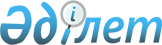 2018–2020 жылдарға арналған Нұра кентінің бюджеті туралы
					
			Мерзімі біткен
			
			
		
					Қарағанды облысы Нұра аудандық мәслихатының 2017 жылғы 26 желтоқсандағы XX сессиясының № 209 шешімі. Қарағанды облысының Әділет департаментінде 2018 жылғы 12 қаңтарда № 4564 болып тіркелді. Мерзімі өткендіктен қолданыс тоқтатылды
      Қазақстан Республикасының 2008 жылғы 4 желтоқсандағы Бюджет кодексіне, Қазақстан Республикасының 2001 жылғы 23 қаңтардағы "Қазақстан Республикасындағы жергілікті мемлекеттік басқару және өзін-өзі басқару туралы" Заңына сәйкес, аудандық мәслихат ШЕШІМ ЕТТІ: 
      1. 2018- 2020 жылдарға арналған Нұра кентінің бюджеті 1, 2, 3 қосымшаларға сәйкес, оның ішінде 2018 жылға келесі көлемдерде бекітілсін:
      1) кірістер –206 879 мың теңге, оның ішінде:
      салықтық түсімдер бойынша – 35 000 мың теңге;
      салықтық емес түсімдер бойынша – 0 мың теңге;
      негізгі капиталды сатудан түсетін түсімдер бойынша – 0 мың теңге;
      трансферттер түсімдері бойынша – 157 274 мың теңге.
      2) шығындар – 206 879 мың теңге;
      3) таза бюджеттік кредиттеу – 0 мың теңге, оның ішінде:
      бюджеттік кредиттер – 0 мың теңге;
      бюджеттік кредиттерді өтеу – 0 мың теңге;
      4) қаржылық активтерімен операциялар бойынша сальдо – 0 мың теңге, оның ішінде:
      қаржы активтерін сатып алу – 0 мың теңге;
      мемлекеттің қаржы активтерін сатудан түсетін түсімдер – 0 мың теңге;
      5) бюджет тапшылығы (профициті) – 0 мың теңге;
      6) бюджет тапшылығын қаржыландыру (профицитін пайдалану) – 0 мың теңге:
      қарыздар түсімдері – 0 мың теңге;
      қарыздарды өтеу – 0 мың теңге;
      бюджет қаражатының пайдаланылатын қалдықтары – 0 мың теңге.
      Ескерту. 1-тармақ жаңа редакцияда - Қарағанды облысы Нұра аудандық мәслихатының 30.11.2018 № 294 (01.01.2018 бастап қолданысқа енгізіледі) шешімімен.


       2. 2018 жылға кент бюджетінен берілетін білім беру мамандарына қызметтік лауазымдық айлық ақысын және тарифтік ставкалар 25 пайызға жоғарылатуды белгіленсін.
       3. 2018 -2020 жылдарға арналған кент бюджетіне берілетін бюджеттік субвенциялар кірістер құрамында 4 қосымшаға  сәйкес ескерілсін.
       4. 2018 жылға кент бюджетін атқару барысында секвестерлеуге жатпайтын бюджеттік бағдарлама тізбесі 5 қосымшаға сәйкес белгіленсін.
       5. Осы шешім 2018 жылдың 1 қаңтарынан бастап қолданысқа енеді.
      КЕЛІСІЛДІ: 2018 жылға арналған Нұра кентінің бюджеті
      Ескерту. 1-қосымша жаңа редакцияда - Қарағанды облысы Нұра аудандық мәслихатының 30.11.2018 № 294 (01.01.2018 бастап қолданысқа енгізіледі) шешімімен.  2019 жылға арналған Нұра кентінің бюджеті  2020 жылға арналған Нұра кентінің бюджеті 2018-2020 жылдарға арналған ауданның бюджетінен берілетін Нұра кентінің бюджеттік субвенциялары
      Ескерту. 4-қосымша жаңа редакцияда - Қарағанды облысы Нұра аудандық мәслихатының 12.10.2018 № 290 (01.01.2018 бастап қолданысқа енгізіледі) шешімімен. 2018 жылға арналған кент бюджетін атқару барысында секвестрлеуге жатпайтын бюджеттік бағдарламалар тізбесі
      Ескерту. 5-қосымша жаңа редакцияда - Қарағанды облысы Нұра аудандық мәслихатының 12.10.2018 № 290 (01.01.2018 бастап қолданысқа енгізіледі) шешімімен.
					© 2012. Қазақстан Республикасы Әділет министрлігінің «Қазақстан Республикасының Заңнама және құқықтық ақпарат институты» ШЖҚ РМК
				
       Сессия төрағасы

Д. Алшинбаев

       Аудандық мәслихаттың хатшысы

Т. Оспанов

      Нұра ауданының экономика және

      қаржы бөлімінің басшысы

      ______________ М. Мұхамеджанова 

      "26 " желтоқсан 2017 жыл
Нұра аудандық мәслихаттың
2017 жылғы 26 желтоқсандағы
20 сессиясының № 209 шешіміне
1 қосымша

Санаты
Санаты
Санаты
Санаты
Сома (мың тенге)
Сыныбы
Сыныбы
Сыныбы
Сома (мың тенге)
Кіші сыныбы
Кіші сыныбы
Сома (мың тенге)
Атауы
Сома (мың тенге)
1
2
3
4
5
I. Кірістер
206879
1
Салықтық түсімдер
35000
01
Табыс салығы
16220
2
Жеке табыс салығы
16220
04
Меншiкке салынатын салықтар
18780
1
Мүлiкке салынатын салықтар
1430
3
Жер салығы
1420
4
Көлiк құралдарына салынатын салық
15930
2
Салықтық емес басқа да кірістер
14605
06
Басқа да салықтық емес түсімдер
14605
1
Басқа да салықтық емес түсімдер
14605
4
Трансферттердің түсімдері
157274
02
Мемлекеттiк басқарудың жоғары тұрған органдарынан түсетiн трансферттер
157274
3
Аудандардың (облыстық маңызы бар қаланың) бюджетінен трансферттер
157274
Функционалдық топ
Функционалдық топ
Функционалдық топ
Функционалдық топ
Функционалдық топ
Сома (мың тенге)
Функционалдық кіші топ
Функционалдық кіші топ
Функционалдық кіші топ
Функционалдық кіші топ
Сома (мың тенге)
Бюджеттік бағдарламалардың әкімшісі
Бюджеттік бағдарламалардың әкімшісі
Бюджеттік бағдарламалардың әкімшісі
Сома (мың тенге)
Бағдарлама
Бағдарлама
Сома (мың тенге)
Атауы
Сома (мың тенге)
II. Шығындар
206879
01
Жалпы сипаттағы мемлекеттiк қызметтер 
36914
1
Мемлекеттiк басқарудың жалпы функцияларын орындайтын өкiлдi, атқарушы және басқа органдар
36914
124
Аудандық маңызы бар қала, ауыл, кент, ауылдық округ әкімінің аппараты
36914
001
Аудандық маңызы бар қала, ауыл, кент, ауылдық округ әкімінің қызметін қамтамасыз ету жөніндегі қызметтер
28586
022
Мемлекеттік органның күрделі шығыстары
264
032
Ведомстволық бағыныстағы мемлекеттік мекемелер мен ұйымдардың күрделі шығыстары
8064
04
Бiлiм беру
85566
1
Мектепке дейiнгi тәрбие және оқыту
85566
124
Аудандық маңызы бар қала, ауыл, кент, ауылдық округ әкімінің аппараты
85566
004
Мектепке дейінгі тәрбиелеу және оқыту және мектепке дейінгі тәрбиелеу және оқыту ұйымдарында медициналық қызмет көрсетуді ұйымдастыру
85566
07
Тұрғын үй-коммуналдық шаруашылық
50338
3
Елді-мекендерді көркейту
50338
124
Аудандық маңызы бар қала, ауыл, кент, ауылдық округ әкімінің аппараты
50338
008
Елді мекендердегі көшелерді жарықтандыру
16791
009
Елді мекендердің санитариясын қамтамасыз ету
3000
011
Елді мекендерді абаттандыру мен көгалдандыру
30547
12
Көлiк және коммуникация
34061
1
Автомобиль көлiгi
34061
124
Аудандық маңызы бар қала, ауыл, кент, ауылдық округ әкімінің аппараты
34061
045
Аудандық маңызы бар қалаларда, ауылдарда, кенттерде, ауылдық округтерде автомобиль жолдарын күрделі және орташа жөндеу
34061
III. Таза бюджеттік кредиттеу
0
Бюджеттік кредиттер
0
Санаты
Санаты
Санаты
Санаты
Сома (мың тенге)
Сыныбы
Сыныбы
Сыныбы
Сома (мың тенге)
Кіші сыныбы
Кіші сыныбы
Сома (мың тенге)
Наименование
Сома (мың тенге)
1
2
3
4
5
Бюджеттік кредиттерді өтеу
0
IV. Қаржылық активтермен операция бойынша сальдо
0
V. Бюджет тапшылығы (профициті)
0
VI. Бюджет тапшылығын қаржыландыру (профицитті пайдалану)
0
Санаты
Санаты
Санаты
Санаты
Сома (мың тенге)
Сыныбы
Сыныбы
Сыныбы
Сома (мың тенге)
Кіші сыныбы
Кіші сыныбы
Сома (мың тенге)
Атауы
Сома (мың тенге)
1
2
3
4
5
Қарыздар түсімдері
0
Функционалдық топ
Функционалдық топ
Функционалдық топ
Функционалдық топ
Функционалдық топ
Сома (мың тенге)
Функционалдық кіші топ
Функционалдық кіші топ
Функционалдық кіші топ
Функционалдық кіші топ
Сома (мың тенге)
Бюджеттік бағдарламалардың әкімшісі 
Бюджеттік бағдарламалардың әкімшісі 
Бюджеттік бағдарламалардың әкімшісі 
Сома (мың тенге)
Бағдарлама
Бағдарлама
Сома (мың тенге)
Атауы
Сома (мың тенге)
1
2
3
4
5
6
Қарыздарды өтеу
0
Санаты
Санаты
Санаты
Санаты
Сома (мың тенге)
Сыныбы
Сыныбы
Сыныбы
Сома (мың тенге)
Кіші сыныбы
Кіші сыныбы
Сома (мың тенге)
Атауы
Сома (мың тенге)
1
2
3
4
5
Бюджет қаражатының пайдаланылатын қалдықтары
0Нұра аудандық мәслихаттың
2017 жылғы 26 желтоқсандағы
20 сессиясының № 209 шешіміне
2 қосымша

Санаты
Санаты
Санаты
Санаты
Сома (мың тенге)
Сыныбы
Сыныбы
Сыныбы
Сыныбы
Кіші сыныбы 
Кіші сыныбы 
Атауы
1
2
3
4
5
I. Кірістер
179877
1
Салықтық түсімдер
37450
01
Табыс салығы
17355
2
Жеке табыс салығы
17355
04
Меншiкке салынатын салықтар
20095
1
Мүлiкке салынатын салықтар
1530
3
Жер салығы
1519
4
Көлiк құралдарына салынатын салық
17046
4
Трансферттердің түсімдері
142427
02
Мемлекеттiк басқарудың жоғары тұрған органдарынан түсетiн трансферттер
142427
3
Аудандардың (облыстық маңызы бар қаланың) бюджетінен трансферттер
142427
Функционалдық топ
Функционалдық топ
Функционалдық топ
Функционалдық топ
Функционалдық топ
Сома (мың тенге)
Кіші функция
Кіші функция
Кіші функция
Кіші функция
Сома (мың тенге)
Бюджеттік бағдарламалардың әкімшісі
Бюджеттік бағдарламалардың әкімшісі
Бюджеттік бағдарламалардың әкімшісі
Сома (мың тенге)
Бағдарлама
Бағдарлама
Сома (мың тенге)
Атауы
Сома (мың тенге)
II. Шығындар
179877
01
Жалпы сипаттағы мемлекеттiк қызметтер 
26799
1
Мемлекеттiк басқарудың жалпы функцияларын орындайтын өкiлдi, атқарушы және басқа органдар
26799
124
Аудандық маңызы бар қала, ауыл, кент, ауылдық округ әкімінің аппараты
26799
001
Аудандық маңызы бар қала, ауыл, кент, ауылдық округ әкімінің қызметін қамтамасыз ету жөніндегі қызметтер
26774
022
Мемлекеттік органның күрделі шығыстары
25
04
Бiлiм беру
81416
1
Мектепке дейiнгi тәрбие және оқыту
81416
124
Аудандық маңызы бар қала, ауыл, кент, ауылдық округ әкімінің аппараты
81416
004
Мектепке дейінгі тәрбиелеу және оқыту және мектепке дейінгі тәрбиелеу және оқыту ұйымдарында медициналық қызмет көрсетуді ұйымдастыру
81416
07
Тұрғын үй-коммуналдық шаруашылық
45562
3
Елді-мекендерді көркейту
45562
124
Аудандық маңызы бар қала, ауыл, кент, ауылдық округ әкімінің аппараты
45562
008
Елді мекендердегі көшелерді жарықтандыру
22562
009
Елді мекендердің санитариясын қамтамасыз ету
3000
011
Елді мекендерді абаттандыру мен көгалдандыру
20000
12
Көлiк және коммуникация
26100
1
Автомобиль көлiгi
26100
124
Аудандық маңызы бар қала, ауыл, кент, ауылдық округ әкімінің аппараты
26100
045
Аудандық маңызы бар қалаларда, ауылдарда, кенттерде, ауылдық округтерде автомобиль жолдарын күрделі және орташа жөндеу
26100
III. Таза бюджеттік кредиттеу
0
Бюджеттік кредиттер
0
Санаты
Санаты
Санаты
Санаты
Сома (мың тенге)
Сыныбы
Сыныбы
Сыныбы
Сома (мың тенге)
Кіші сыныбы
Кіші сыныбы
Сома (мың тенге)
Наименование
Сома (мың тенге)
Бюджеттік кредиттерді өтеу
0
Функционалдық топ
Функционалдық топ
Функционалдық топ
Функционалдық топ
Функционалдық топ
Сома (мың тенге)
Кіші функция
Кіші функция
Кіші функция
Кіші функция
Сома (мың тенге)
Бюджеттік бағдарламалардың әкімшісі
Бюджеттік бағдарламалардың әкімшісі
Бюджеттік бағдарламалардың әкімшісі
Сома (мың тенге)
Бағдарлама
Бағдарлама
Сома (мың тенге)
Атауы
Сома (мың тенге)
IV. Қаржылық активтермен операция бойынша сальдо
0
V. Бюджет тапшылығы (профициті)
0
VI. Бюджет тапшылығын қаржыландыру (профицитті пайдалану)
0
Санаты
Санаты
Санаты
Санаты
Санаты
Сома (мың тенге)
Сыныбы
Сыныбы
Сыныбы
Сыныбы
Сома (мың тенге)
Кіші сыныбы 
Кіші сыныбы 
Кіші сыныбы 
Сома (мың тенге)
Атауы
Сома (мың тенге)
Қарыздар түсімдері
0
Функционалдық топ
Функционалдық топ
Функционалдық топ
Функционалдық топ
Функционалдық топ
Сома (мың тенге)
Кіші функция
Кіші функция
Кіші функция
Кіші функция
Сома (мың тенге)
Бюджеттік бағдарламалардың әкімшісі
Бюджеттік бағдарламалардың әкімшісі
Бюджеттік бағдарламалардың әкімшісі
Сома (мың тенге)
Бағдарлама
Бағдарлама
Сома (мың тенге)
Атауы
Сома (мың тенге)
Қарыздарды өтеу
0
Санаты
Санаты
Санаты
Санаты
Сома (мың тенге)
Сыныбы
Сыныбы
Сыныбы
Сома (мың тенге)
Кіші сыныбы
Кіші сыныбы
Сома (мың тенге)
Атауы
Сома (мың тенге)
Бюджет қаражатының пайдаланылатын қалдықтары
0Нұра аудандық мәслихаттың
2017 жылғы 26 желтоқсандағы
20 сессиясының № 209 шешіміне
3 қосымша

Санаты
Санаты
Санаты
Санаты
Сома (мың тенге)
Сыныбы
Сыныбы
Сыныбы
Сома (мың тенге)
Кіші сыныбы
Кіші сыныбы
Сома (мың тенге)
Атауы
Сома (мың тенге)
1
2
3
4
5
I. Кірістер
192675
1
Салықтық түсімдер
40070
01
Табыс салығы
18570
2
Жеке табыс салығы
18570
04
Меншiкке салынатын салықтар
21500
1
Мүлiкке салынатын салықтар
1637
3
Жер салығы
1625
4
Көлiк құралдарына салынатын салық
18238
4
Трансферттердің түсімдері
152605
Мемлекеттiк басқарудың жоғары тұрған органдарынан түсетiн трансферттер
152605
3
Аудандардың (облыстық маңызы бар қаланың) бюджетінен трансферттер
152605
Функционалдық топ
Функционалдық топ
Функционалдық топ
Функционалдық топ
Функционалдық топ
Сома (мың тенге)
Кіші функция
Кіші функция
Кіші функция
Кіші функция
Сома (мың тенге)
Бюджеттік бағдарламалардың әкімшісі
Бюджеттік бағдарламалардың әкімшісі
Бюджеттік бағдарламалардың әкімшісі
Сома (мың тенге)
Бағдарлама
Бағдарлама
Сома (мың тенге)
Атауы
Сома (мың тенге)
II. Шығындар
192675
01
Жалпы сипаттағы мемлекеттiк қызметтер 
27120
1
Мемлекеттiк басқарудың жалпы функцияларын орындайтын өкiлдi, атқарушы және басқа органдар
27120
124
Аудандық маңызы бар қала, ауыл, кент, ауылдық округ әкімінің аппараты
27120
001
Аудандық маңызы бар қала, ауыл, кент, ауылдық округ әкімінің қызметін қамтамасыз ету жөніндегі қызметтер
27095
022
Мемлекеттік органның күрделі шығыстары
25
04
Бiлiм беру
89114
1
Мектепке дейiнгi тәрбие және оқыту
89114
124
Аудандық маңызы бар қала, ауыл, кент, ауылдық округ әкімінің аппараты
89114
004
Мектепке дейінгі тәрбиелеу және оқыту және мектепке дейінгі тәрбиелеу және оқыту ұйымдарында медициналық қызмет көрсетуді ұйымдастыру
89114
07
Тұрғын үй-коммуналдық шаруашылық
48541
3
Елді-мекендерді көркейту
48541
124
Аудандық маңызы бар қала, ауыл, кент, ауылдық округ әкімінің аппараты
48541
008
Елді мекендердегі көшелерді жарықтандыру
24141
009
Елді мекендердің санитариясын қамтамасыз ету
3000
011
Елді мекендерді абаттандыру мен көгалдандыру
21400
12
Көлiк және коммуникация
27900
1
Автомобиль көлiгi
27900
124
Аудандық маңызы бар қала, ауыл, кент, ауылдық округ әкімінің аппараты
27900
045
Аудандық маңызы бар қалаларда, ауылдарда, кенттерде, ауылдық округтерде автомобиль жолдарын күрделі және орташа жөндеу
27900
III. Таза бюджеттік кредиттеу
0
Бюджеттік кредиттер
0
Санаты
Санаты
Санаты
Санаты
Сома (мың тенге)
Сыныбы
Сыныбы
Сыныбы
Сома (мың тенге)
Кіші сыныбы
Кіші сыныбы
Сома (мың тенге)
Наименование
Сома (мың тенге)
Бюджеттік кредиттерді өтеу
0
Функционалдық топ
Функционалдық топ
Функционалдық топ
Функционалдық топ
Функционалдық топ
Сома (мың тенге)
Кіші функция
Кіші функция
Кіші функция
Кіші функция
Сома (мың тенге)
Бюджеттік бағдарламалардың әкімшісі
Бюджеттік бағдарламалардың әкімшісі
Бюджеттік бағдарламалардың әкімшісі
Сома (мың тенге)
Бағдарлама
Бағдарлама
Сома (мың тенге)
Атауы
Сома (мың тенге)
IV. Қаржылық активтермен операция бойынша сальдо
0
V. Бюджет тапшылығы (профициті)
0
VI. Бюджет тапшылығын қаржыландыру (профицитті пайдалану)
0
Санаты
Санаты
Санаты
Санаты
Санаты
Сома (мың тенге)
Сыныбы
Сыныбы
Сыныбы
Сыныбы
Сома (мың тенге)
Кіші сыныбы 
Кіші сыныбы 
Кіші сыныбы 
Сома (мың тенге)
Атауы
Сома (мың тенге)
Қарыздар түсімдері
0
Функционалдық топ
Функционалдық топ
Функционалдық топ
Функционалдық топ
Функционалдық топ
Сома (мың тенге)
Кіші функция
Кіші функция
Кіші функция
Кіші функция
Сома (мың тенге)
Бюджеттік бағдарламалардың әкімшісі
Бюджеттік бағдарламалардың әкімшісі
Бюджеттік бағдарламалардың әкімшісі
Сома (мың тенге)
Бағдарлама
Бағдарлама
Сома (мың тенге)
Атауы
Сома (мың тенге)
Қарыздарды өтеу
0
Санаты
Санаты
Санаты
Санаты
Сома (мың тенге)
Сыныбы
Сыныбы
Сыныбы
Сома (мың тенге)
Кіші сыныбы
Кіші сыныбы
Сома (мың тенге)
Атауы
Сома (мың тенге)
Бюджет қаражатының пайдаланылатын қалдықтары
0Нұра аудандық мәслихаттың
2017 жылғы 26 желтоқсандағы
20 сессияның № 209 шешіміне
4 қосымша

1
2
Сома (мың теңге)
1
2018 жыл
145015
2
2019 жыл
142427
3
2020 жыл
152605Нұра аудандық мәслихаттың
2017 жылғы 26 желтоқсандағы
20 сессиясының № 209 шешіміне
5 қосымша

Функционалдық топ
Функционалдық топ
Функционалдық топ
Атауы
Бюджеттік бағдарламалардың әкімшісі
Бюджеттік бағдарламалардың әкімшісі
Атауы
Бағдарлама
Атауы
1
2
3
4
04
Бiлiм беру
124
Аудандық маңызы бар қала, ауыл, кент, ауылдық округ әкімінің аппараты
004
Мектепке дейінгі тәрбиелеу және оқыту және мектепке дейінгі тәрбиелеу және оқыту ұйымдарында медициналық қызмет көрсетуді ұйымдастыру